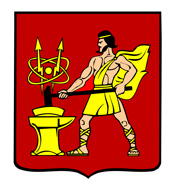 АДМИНИСТРАЦИЯ ГОРОДСКОГО ОКРУГА ЭЛЕКТРОСТАЛЬМОСКОВСКОЙ ОБЛАСТИПОСТАНОВЛЕНИЕ25.12.2019 № 1009/12Об утверждении архитектурных требований и типовых архитектурных решений нестационарных торговых объектов на территории городского округа Электросталь Московской областиВ соответствии с федеральными законами от 06.10.2003 №131-ФЗ «Об общих принципах организации местного самоуправления в Российской Федерации», от 28.12.2009 № 381-ФЗ «Об основах государственного регулирования торговой деятельности в Российской Федерации», Порядком разработки и утверждения органами местного самоуправления муниципальных образований Московской области схем размещения нестационарных торговых объектов, утвержденным распоряжением Министерства потребительского рынка и услуг Московской области от 27.12.2012 № 32-Р, методическими рекомендациями по размещению нестационарных торговых объектов на территории муниципальных образований Московской области, утвержденными распоряжением Министерства потребительского рынка и услуг Московской области от 02.06.2014 № 16РВ-34, в целях упорядочения размещения и приведения к единому стилю нестационарных торговых объектов на территории городского округа Электросталь Московской области, Администрация городского округа Электросталь Московской области ПОСТАНОВЛЯЕТ:1. Утвердить Архитектурные требования к нестационарным торговым объектам на территории городского округа Электросталь Московской области (Приложение №1).2. Утвердить Типовые архитектурные решения нестационарных торговых объектов для размещения на территории городского округа Электросталь Московской области (Приложение №2).3. Признать утратившим силу постановление Администрации городского округа Электросталь Московской области от 27.07.2015 №581/8 «Об утверждении архитектурных требований и типовых архитектурных решений нестационарных торговых объектов».4. Опубликовать настоящее постановление в газете «Официальный вестник» и разместить на официальном сайте городского округа Электросталь Московской области в информационно-телекоммуникационной сети «Интернет» по адресу: www.electrostal.ru .5. Источником финансирования публикации настоящего постановления принять денежные средства, предусмотренные в бюджете городского округа Электросталь Московской области по подразделу 0113 «Другие общегосударственные вопросы» раздела 0100.6. Настоящее постановление вступает в силу после его официального опубликования.7. Контроль за выполнением настоящего постановления возложить на заместителя Главы Администрации городского округа Электросталь Московской области В.А. Денисова.Глава городского округа                                                                                           В.Я. ПекаревПриложение № 1УТВЕРЖДЕНЫпостановлением Администрации городского округа Электросталь Московской области25.12.2019 № 1009/12Архитектурные требованияк нестационарным торговым объектам на территориигородского округа Электросталь Московской области1. Общие положенияНестационарный торговый объект (далее – НТО) – торговый объект, представляющий собой временное сооружение или временную конструкцию, не связанный прочно с земельным участком вне зависимости от присоединения или неприсоединения к инженерным сетям, в том числе передвижные сооружения.Нестационарные торговые объекты не являются недвижимым имуществом, права на них не подлежат регистрации в Едином государственном реестре прав на недвижимое имущество и сделок с ним. Размещение НТО на территории городского округа Электросталь (далее – территория городского округа) осуществляется в местах, определенных Схемой размещения нестационарных торговых объектов, утвержденной постановлением Администрации городского округа Электросталь Московской области (далее – Администрация городского округа).Основные типы нестационарных торговых объектов для размещения на территории городского округа:- павильон – оборудованное строение, имеющее торговый зал и помещения для хранения товарного запаса, рассчитанное на одно или несколько рабочих мест, общей площадью не более 30 кв.м;- киоск – оснащенное торговым оборудованием строение, не имеющее торгового зала и помещений для хранения товаров, рассчитанное на одно рабочее место продавца, на площади которого хранится товарный запас, общей площадью не более 12 кв.м;- торговая галерея – выполненный в едином архитектурном решении нестационарный торговый объект, состоящий из совокупности, но не более пяти (в одном ряду) специализированных павильонов или киосков, симметрично расположенных напротив друг друга, обеспечивающих беспрепятственный проход для покупателей, объединенных под единой временной светопрозрачной кровлей, не несущей теплоизоляционную функцию,общей площадью не более 150 кв.м;- пункт быстрого питания, кафе – павильон или киоск, специализирующийся на продаже изделий из полуфабрикатов высокой степени готовности в потребительской упаковке, обеспечивающей термическую обработку пищевого продукта, общей площадью не более 30 кв.м;- мобильный пункт быстрого питания – передвижное сооружение (автокафе), специализирующееся на продаже изделий из полуфабрикатов высокой степени готовности в потребительской упаковке, обеспечивающей термическую обработку пищевого продукта, общей площадью не более 12 кв.м;- выносное холодильное оборудование – холодильник для хранения и реализации прохладительных напитков и мороженого, общей площадью не более 2 кв.м;- торговый автомат (вендинговый автомат) – временное техническое устройство, сооружение, или конструкция, осуществляющее продажу штучного товара, оплата и выдача которого осуществляется с помощью технических приспособлений, не требующих непосредственного участия продавца, общей площадью не более 2 кв.м;- бахчевой развал – специально оборудованная временная конструкция, для хранения бахчевых культур, установленная в непосредственной близости к нестационарному торговому объекту (павильону, киоску), через который осуществляется реализация бахчевых культур, общей площадью не более 16 кв.м;- передвижные сооружения – изотермические емкости и цистерны, прочие передвижные объекты, общей площадью не более 4 кв.м;- объект мобильной торговли – нестационарный торговый объект, представляющий специализированный автомагазин, автолавку или иное специально оборудованное для осуществления розничной торговли транспортное средство, общей площадью не более 9 кв.м;- специализированный нестационарный торговый объект для организации реализации продукции сельскохозяйственных товаропроизводителей (далее – специализированный нестационарный торговый объект) – выполненный в едином архитектурном решении нестационарный торговый объект, состоящий из соединенных между собой нестационарных торговых объектов, находящихся под общим управлением, общей площадью не более 150 кв. м, в которых не менее восьмидесяти процентов торговых мест от их общего количества предназначено для осуществления продажи товаров сельскохозяйственными товаропроизводителями, в том числе осуществляющими деятельность на территории города;- елочный базар - нестационарный торговый объект, представляющий собой специально оборудованную временную конструкцию в виде обособленной открытой площадки для новогодней (рождественской) продажи натуральных хвойных деревьев и веток хвойных деревьев;- торговая палатка - нестационарный торговый объект, представляющий собой оснащенную прилавком легковозводимую сборно-разборную конструкцию, образующую внутреннее пространство, не замкнутое со стороны прилавка, предназначенный для размещения одного или нескольких рабочих мест продавцов и товарного запаса на один день торговли.2. Основные требованияСооружение (размещение) павильонов, киосков и других НТО осуществляется в соответствии с проектом объекта, согласованным с Администрацией городского округа.Проект НТО должен содержать:- ситуационный план в масштабе 1:5000 с указанием места размещения земельного участка на карте города;- схему планировочной организации, выполненную на топографической съемке земельного участка, с указанием привязки объекта, с нанесенными инженерными сетями и подземными инженерными коммуникациями, и существующими объектами (сроком изготовления не более 1 года);- фасады (в масштабе 1: 50, 1:100);- план объекта в масштабе 1: 50, 1:100 с указанием габаритных размеров;- план благоустройства прилегающей территории;- 3Д изображение внешнего вида или фотомонтаж.Проектом НТО должно быть предусмотрено благоустройство прилегающей территории с мощением, установкой необходимых малых архитектурных форм, включая мероприятия по озеленению с использованием наземных, настенных, подвесных устройств, вазонов, вертикального озеленения, устройства клумб, устройство пешеходных дорожек и временных парковок (при наличии свободной территории) с твердым покрытием, водоотводов, элементов освещения, мест установки урн.Размещение и внешний вид элементов озеленения должны способствовать эстетической привлекательности фасада, обеспечивать комплексное решение его оформления.Благоустройство и озеленение территории земельных участков должно осуществляться с учетом требований правил благоустройства, действующих на территории городского округа Электросталь Московской области.Устанавливаемый НТО должен соответствовать типовым архитектурным решениямнестационарных торговых объектов для размещения на территориигородского округа Электросталь Московской области (Приложение №2).Наружное размещение защитных решеток на лицевых фасадах и установка их в витринах (за исключением внутренних раздвижных устройств) не допускаются.Размещение наружных блоков систем кондиционирования и вентиляции допускается в верхней части в плоскости остекления с применением маскирующих устройств (решеток, жалюзи) с тыльной стороны НТО.При установке павильонов и киосков вблизи остановочного комплекса не должны сужаться пешеходные зоны улицы.На объектах, расположенных в застройке с круговым радиусом осмотра, а именно не размещенных при стенах у домов, у заборов или состоящих в составе остановочного комплекса, архитектурно-художественное решение фасадов определяется максимально равнозначно по всем сторонам.Не допускается установка глухих металлических дверных полотен на лицевых фасадах объекта.Не допускается выставлять у нестационарных объектов потребительского рынка столики, зонтики, торговое оборудование и другие подобные объекты (если это не предусмотрено проектом).Внешний вид НТО должен соответствовать проектной документации. Запрещаются изготовление и установка объектов с нарушением проектной документации, самовольное изменение объемно-планировочного решения, конструкций и их элементов, изменение их цветового решения.В случае установки двух и более нестационарных объектов потребительского рынка, расположенных рядом друг с другом, выполняется общий проект на всю группу объектов или проекты каждого объекта должны быть аналогичны. Проект благоустройства прилегающей территории должен быть общим для всех объектов.Запрещается самовольное изменение функционального назначения нестационарного торгового объекта.Приложение № 2Утвержденыпостановлением Администрации городского округа Электросталь Московской области25.12.2019 № 1009/12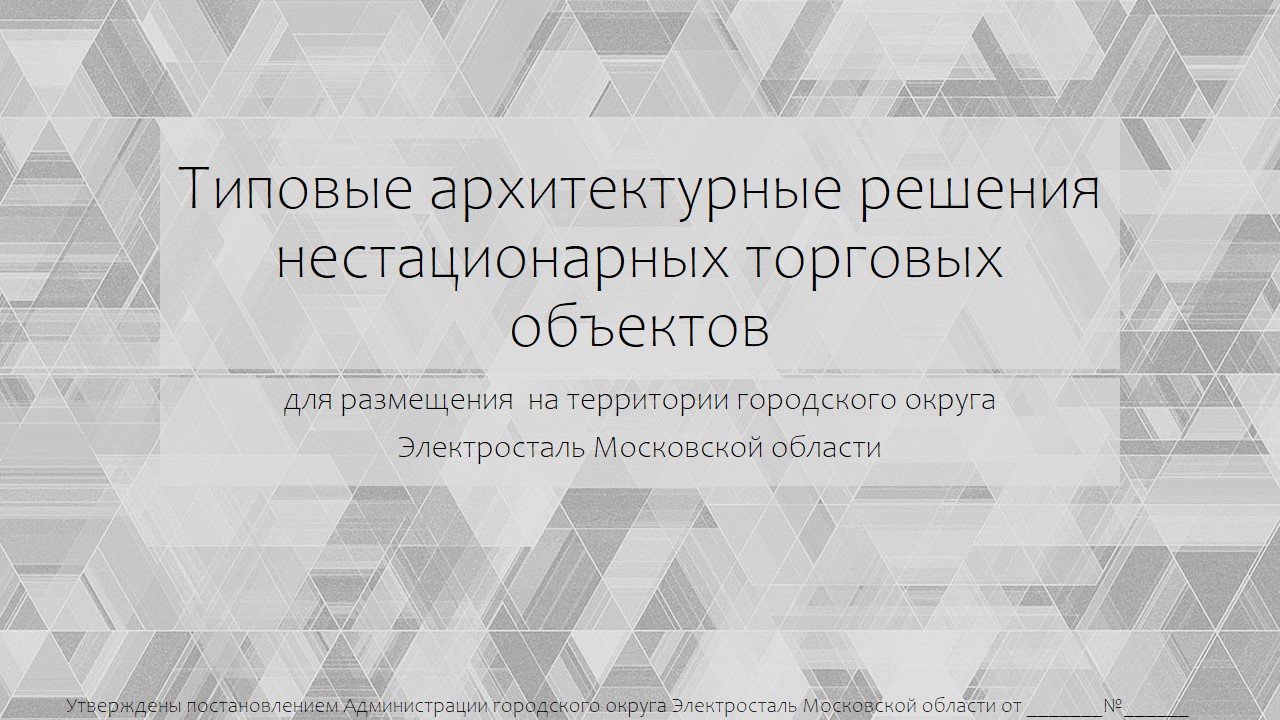 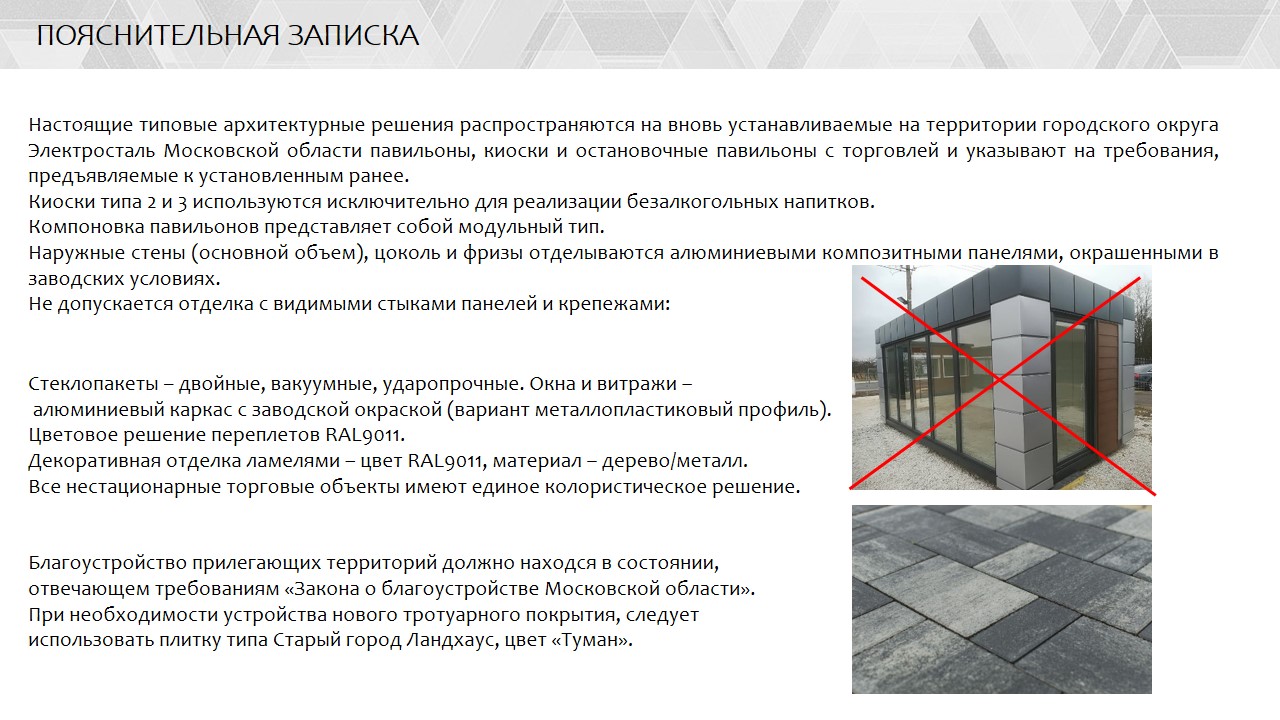 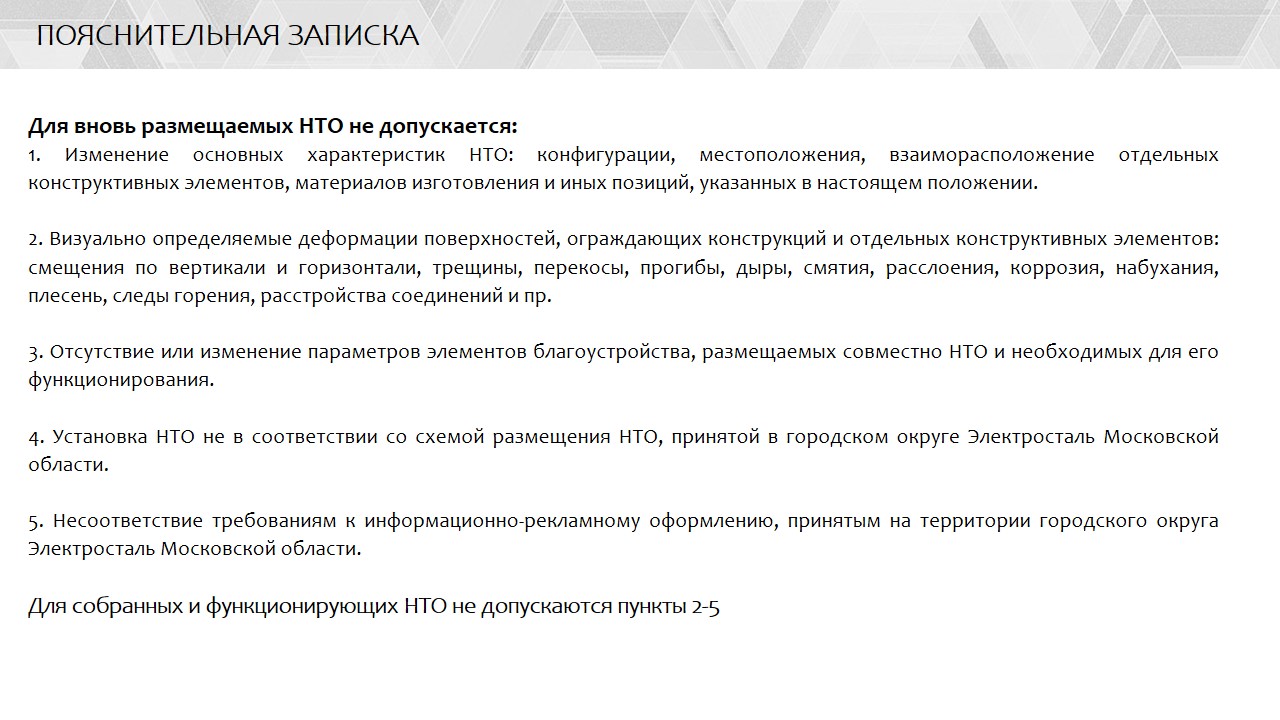 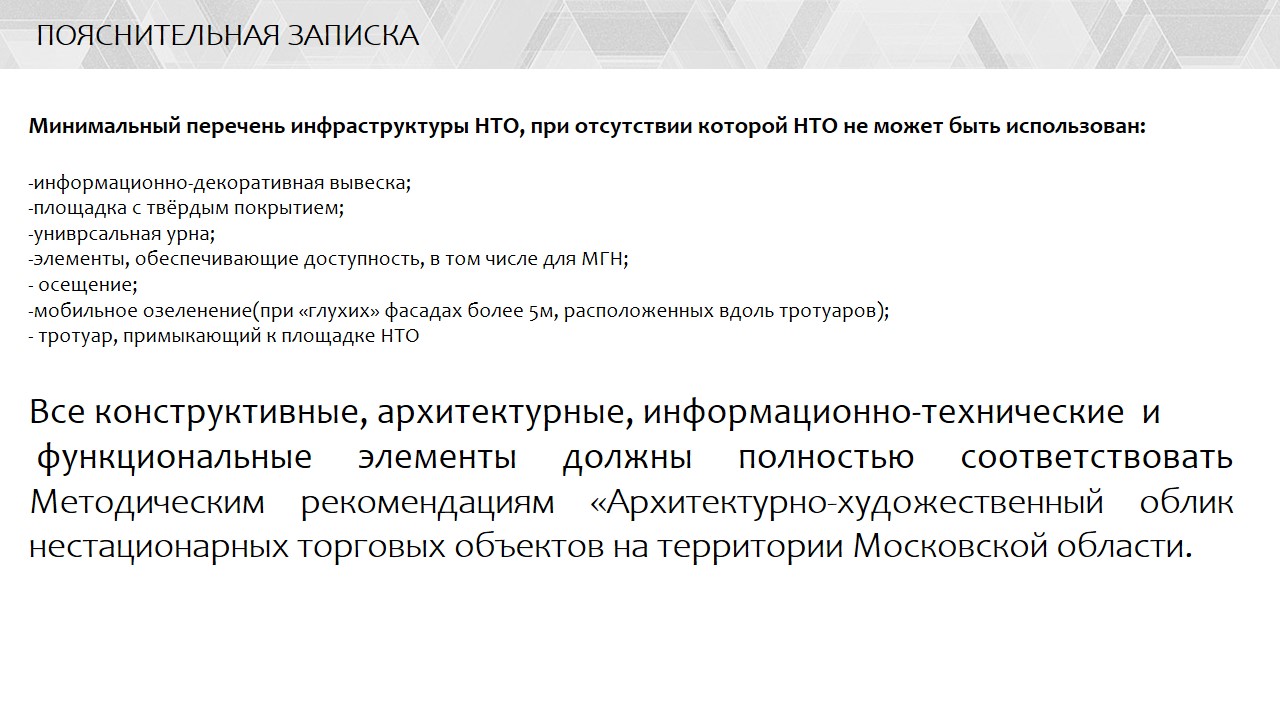 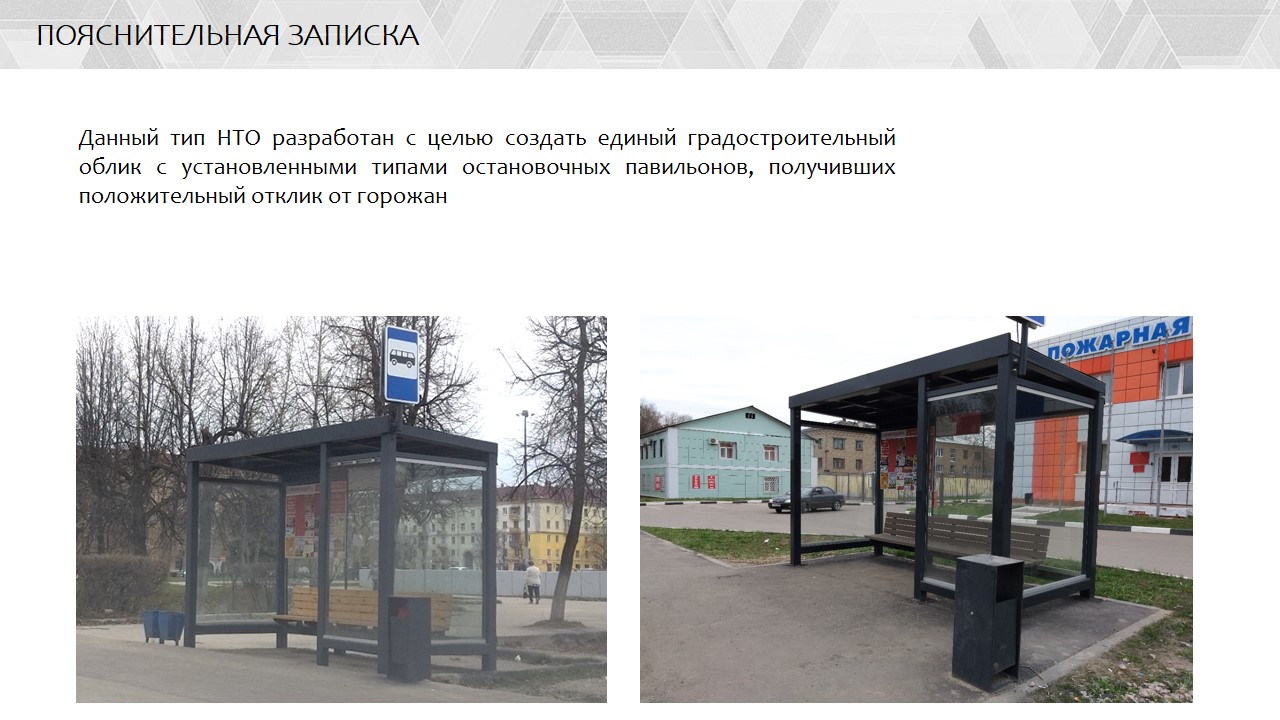 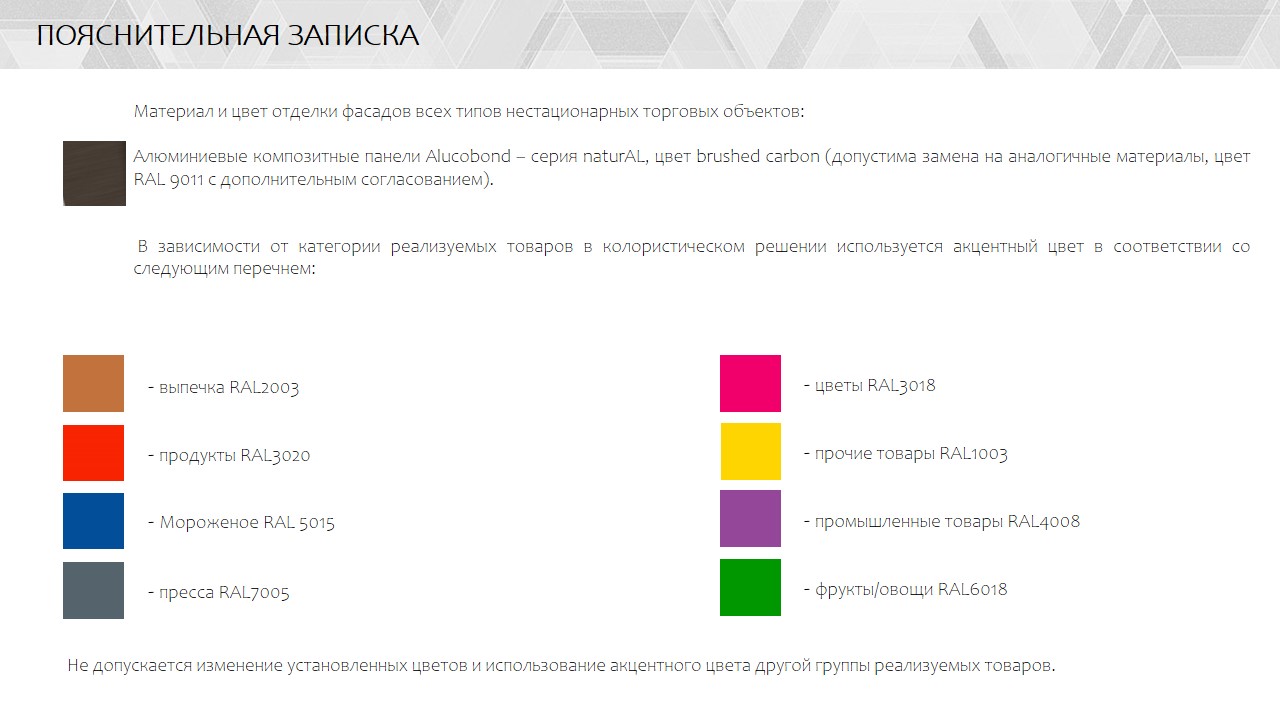 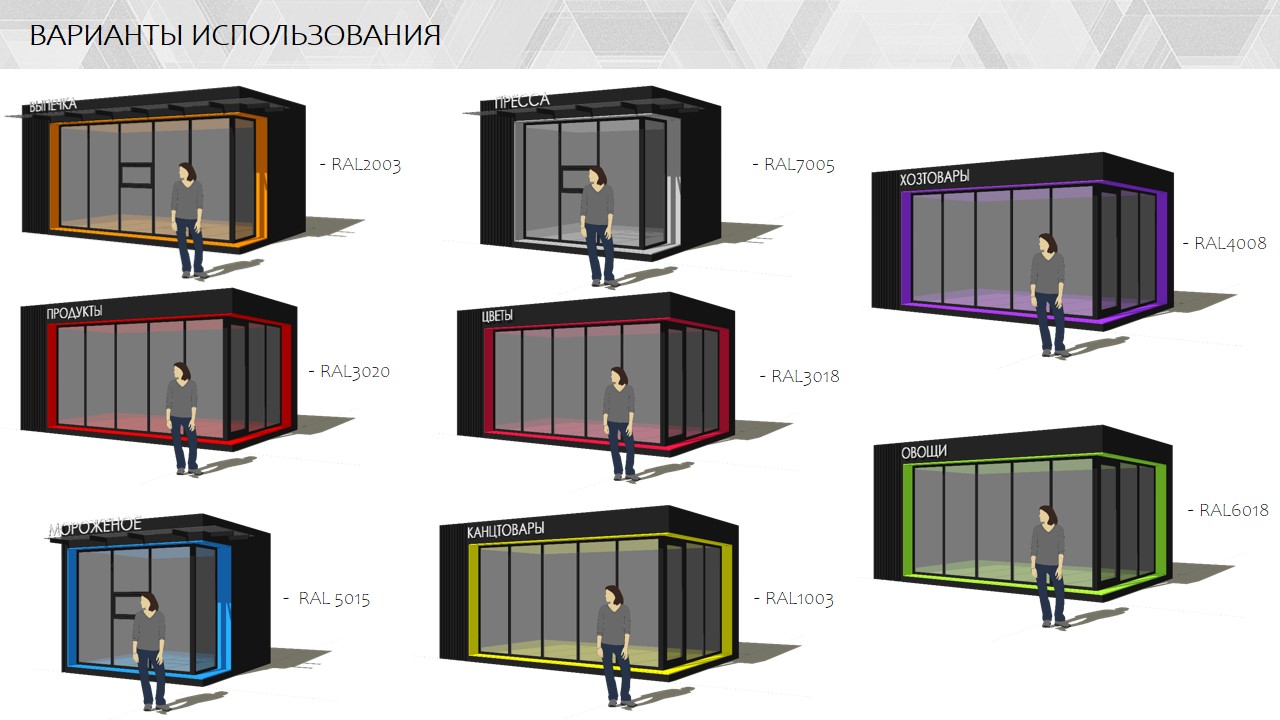 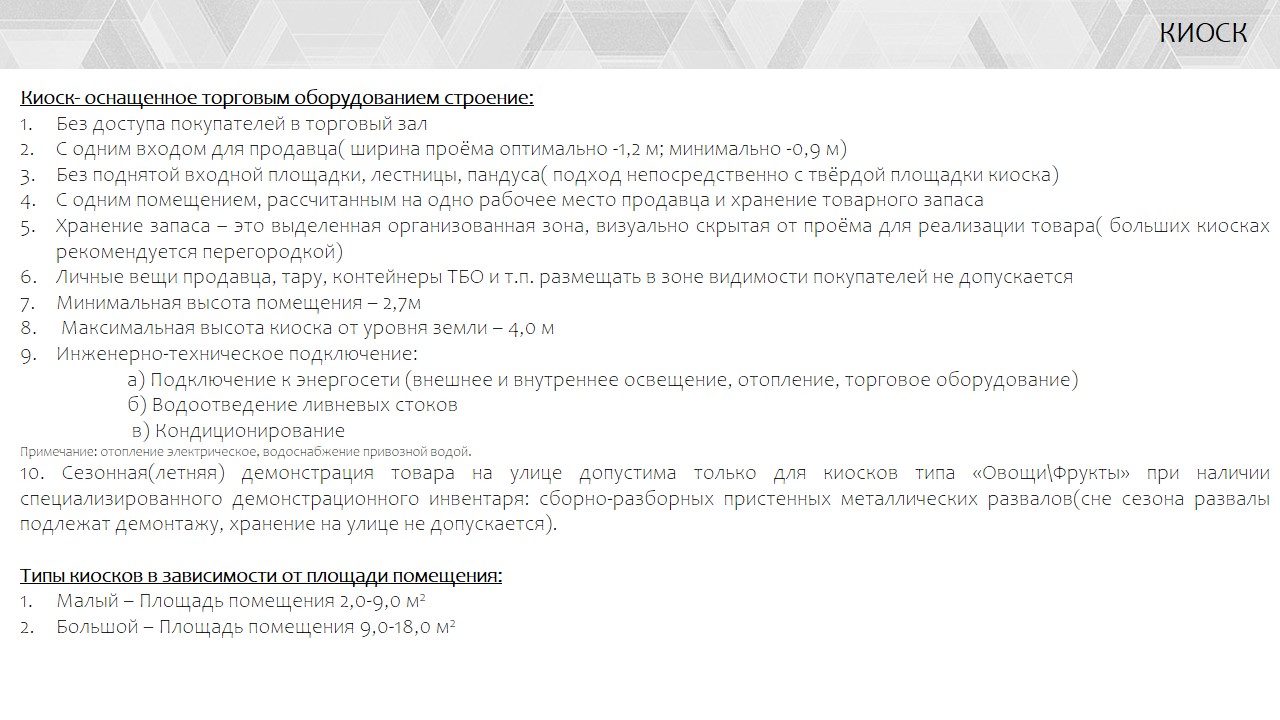 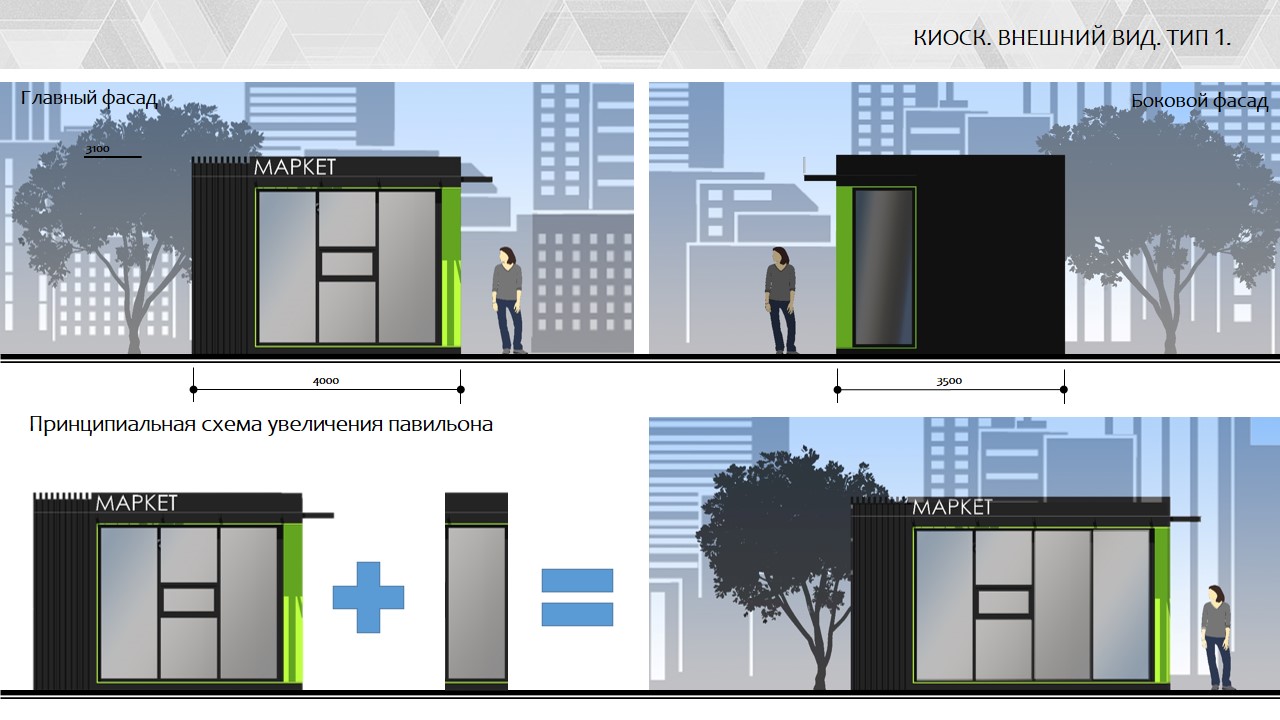 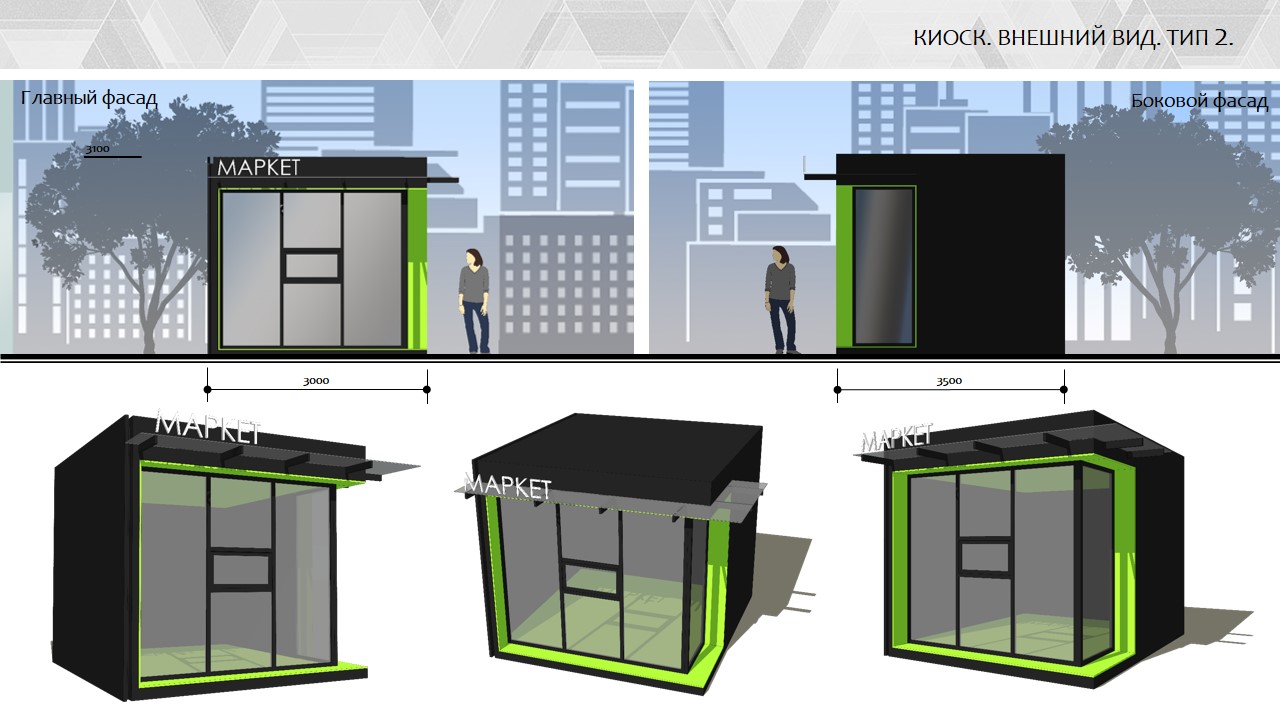 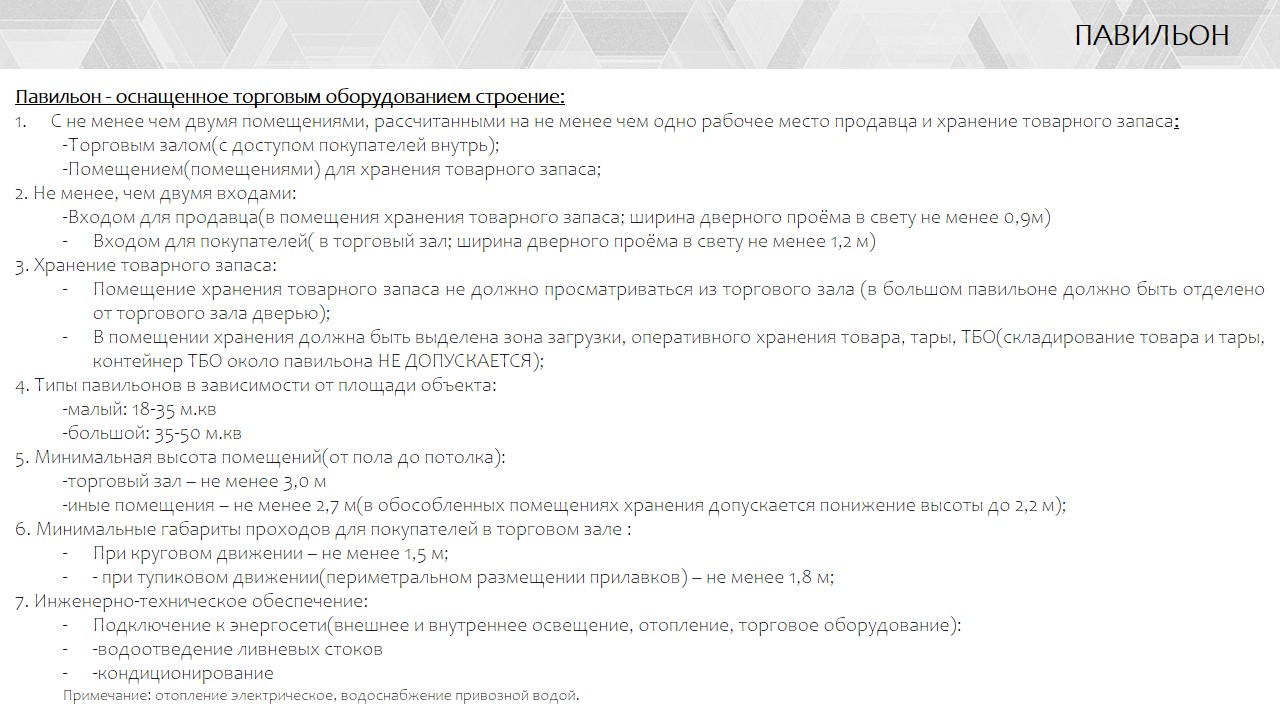 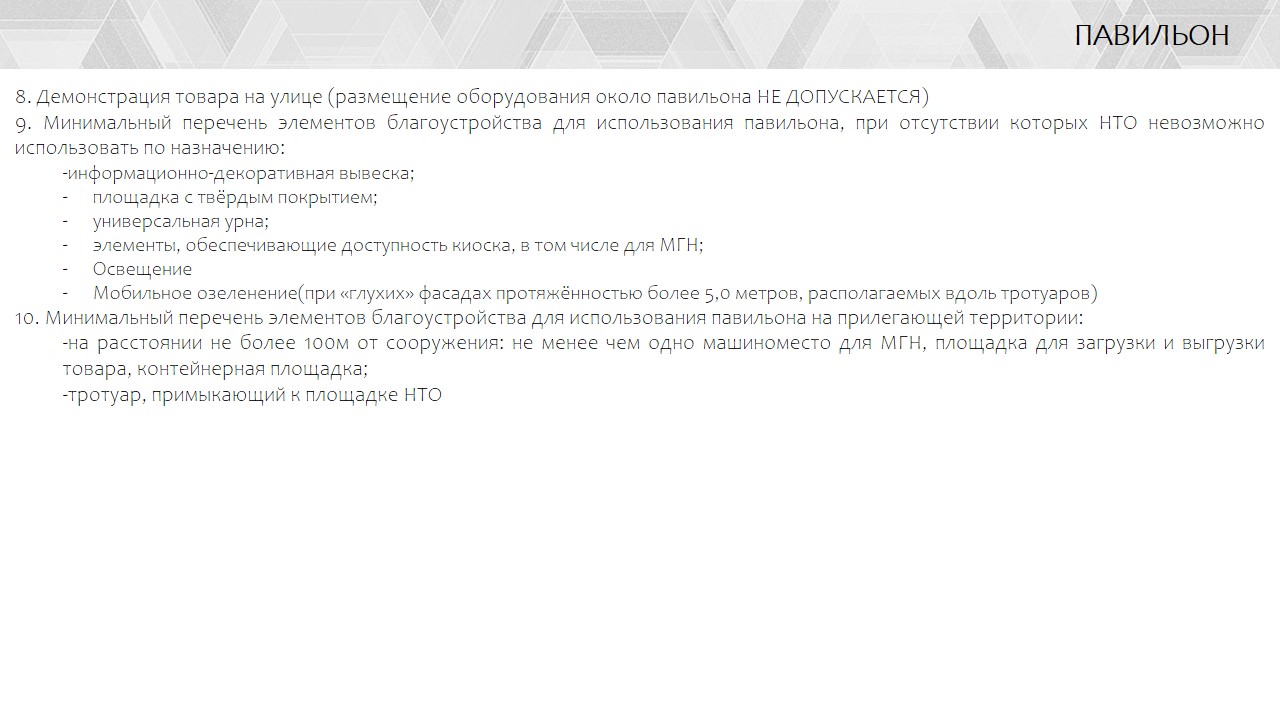 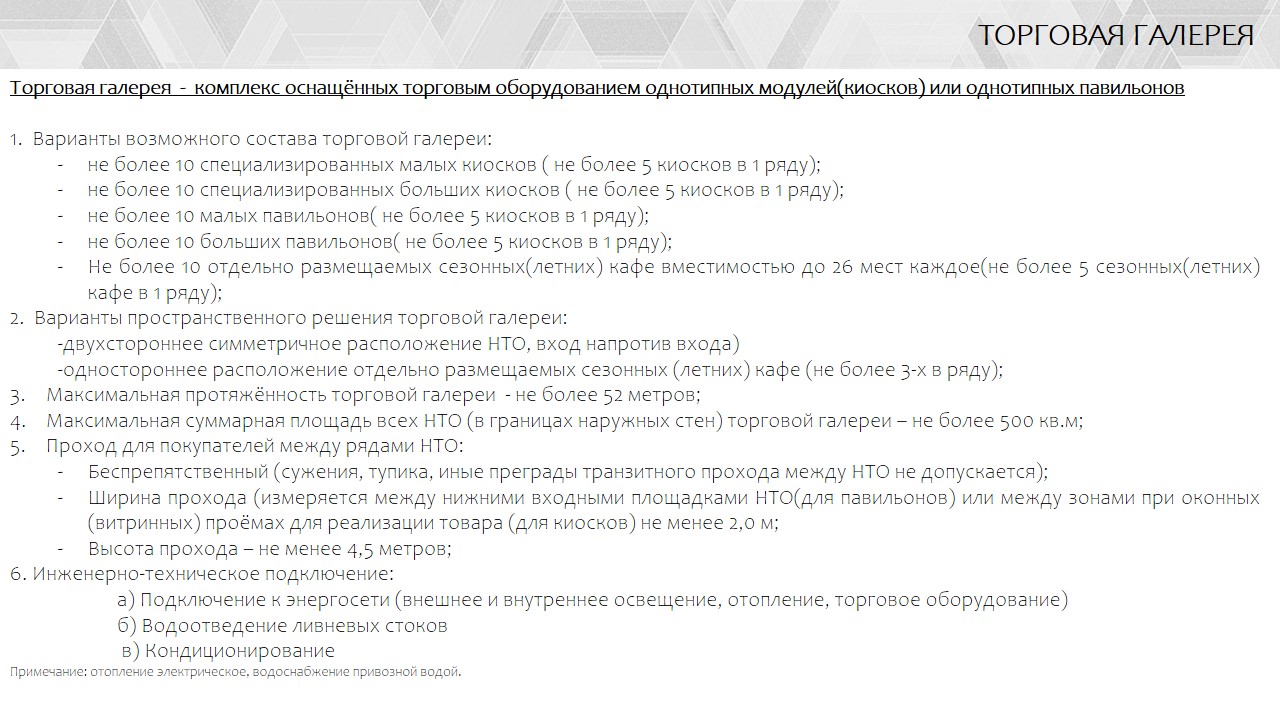 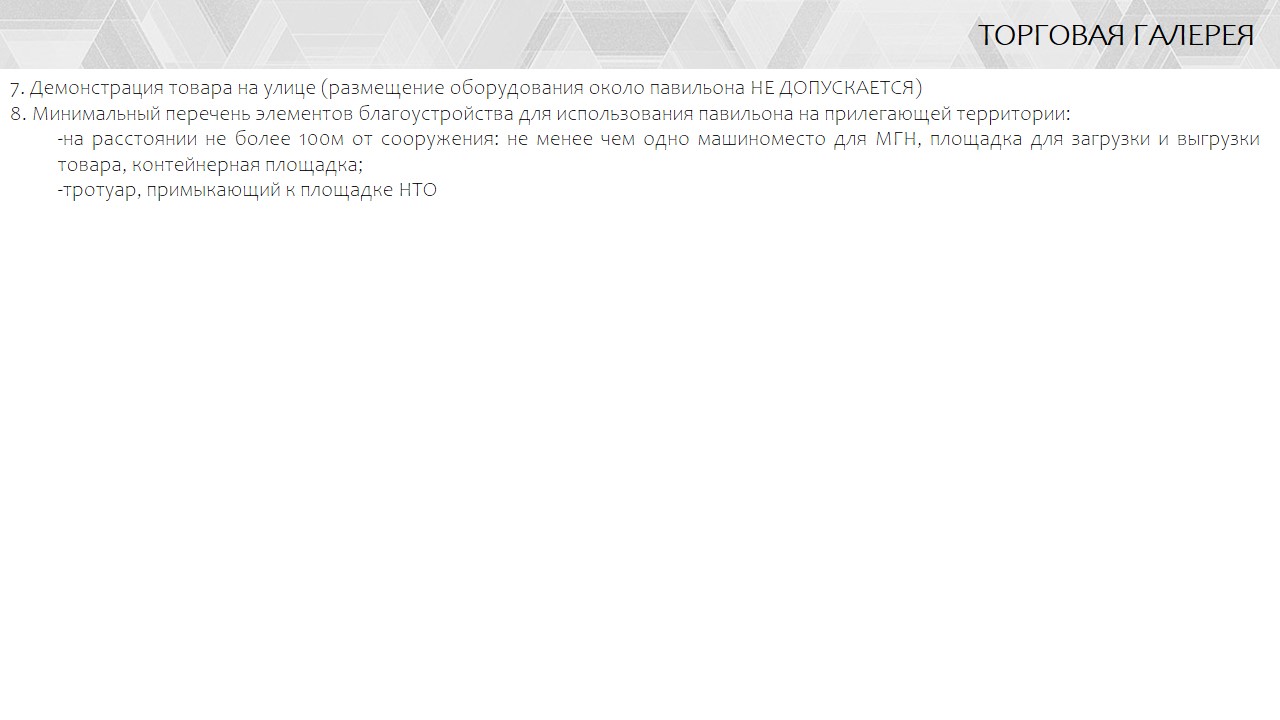 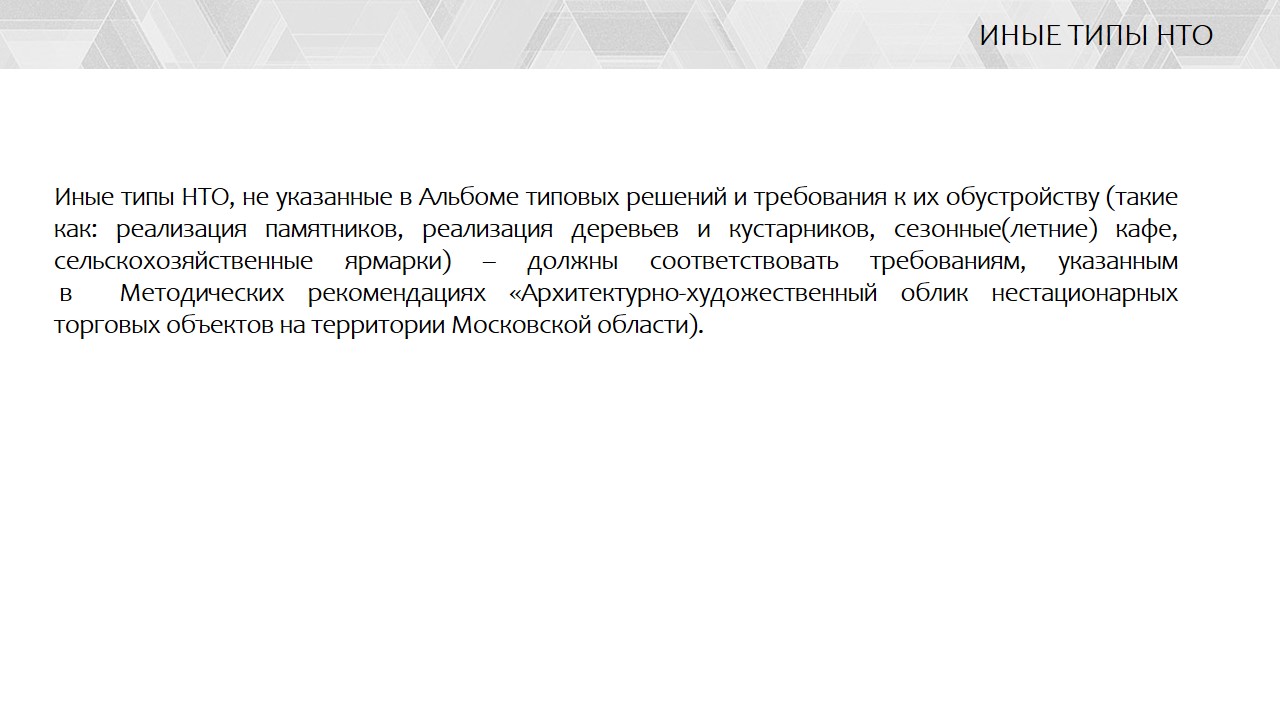 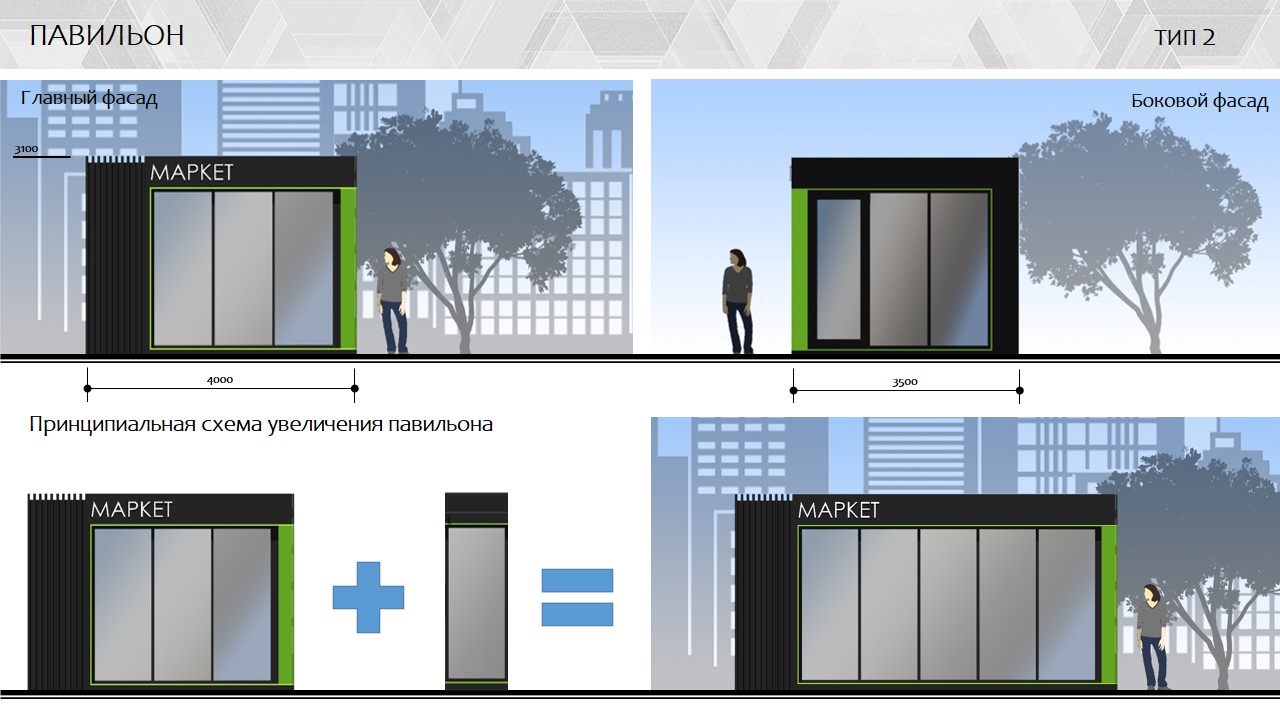 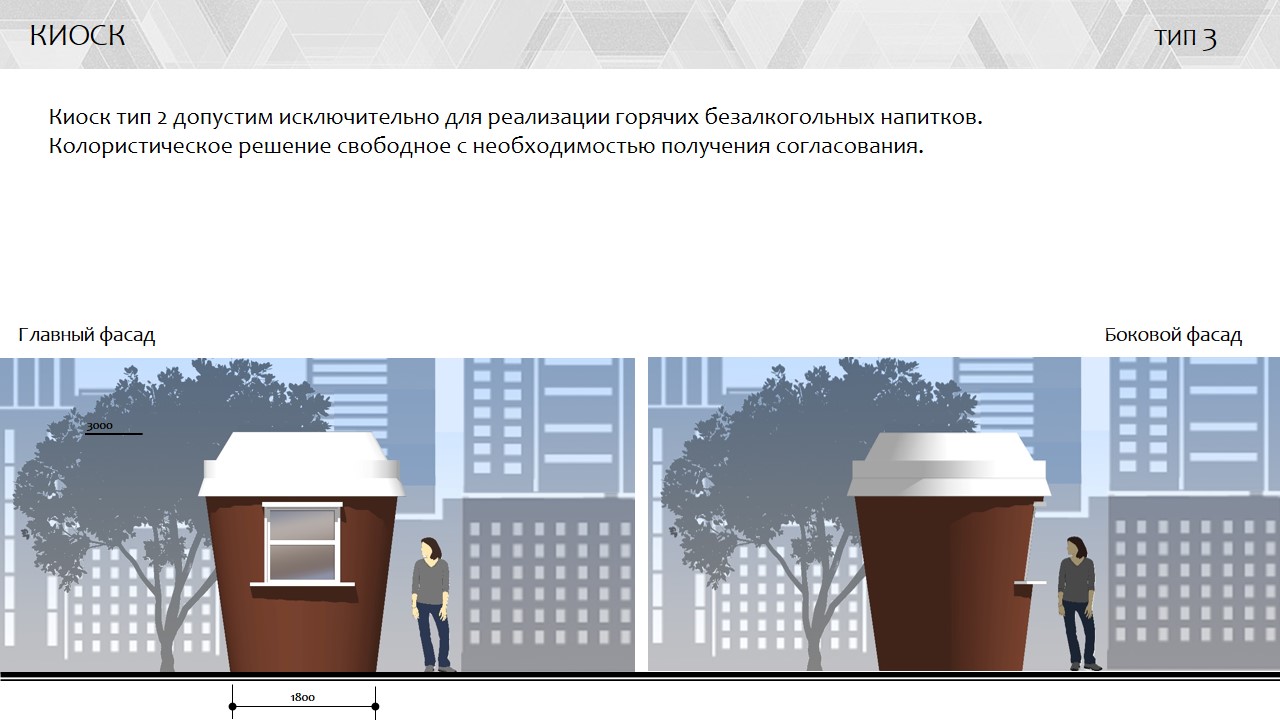 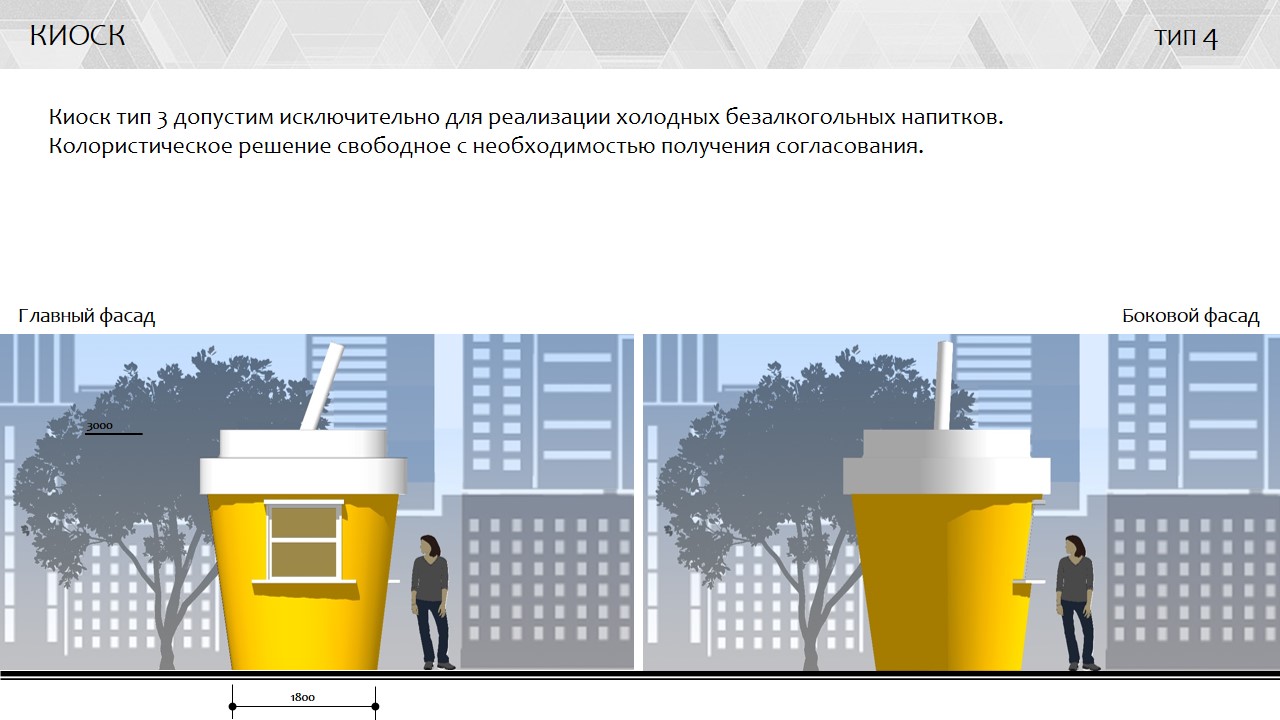 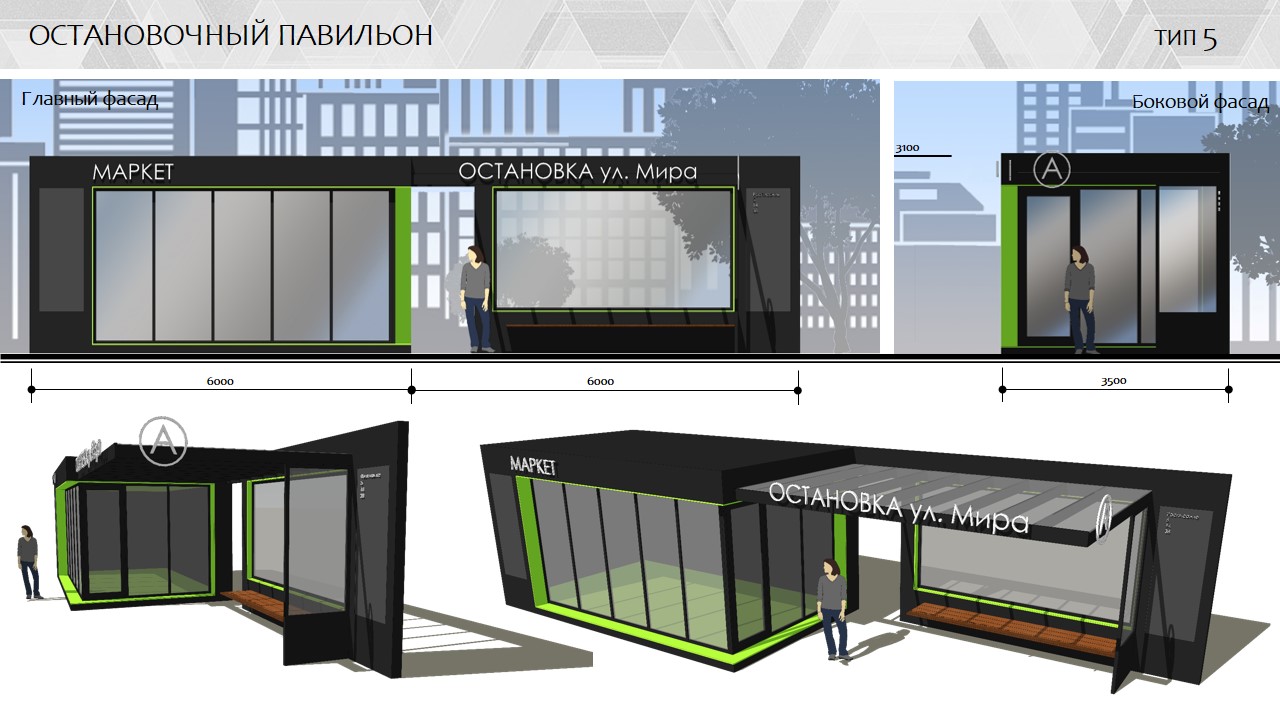 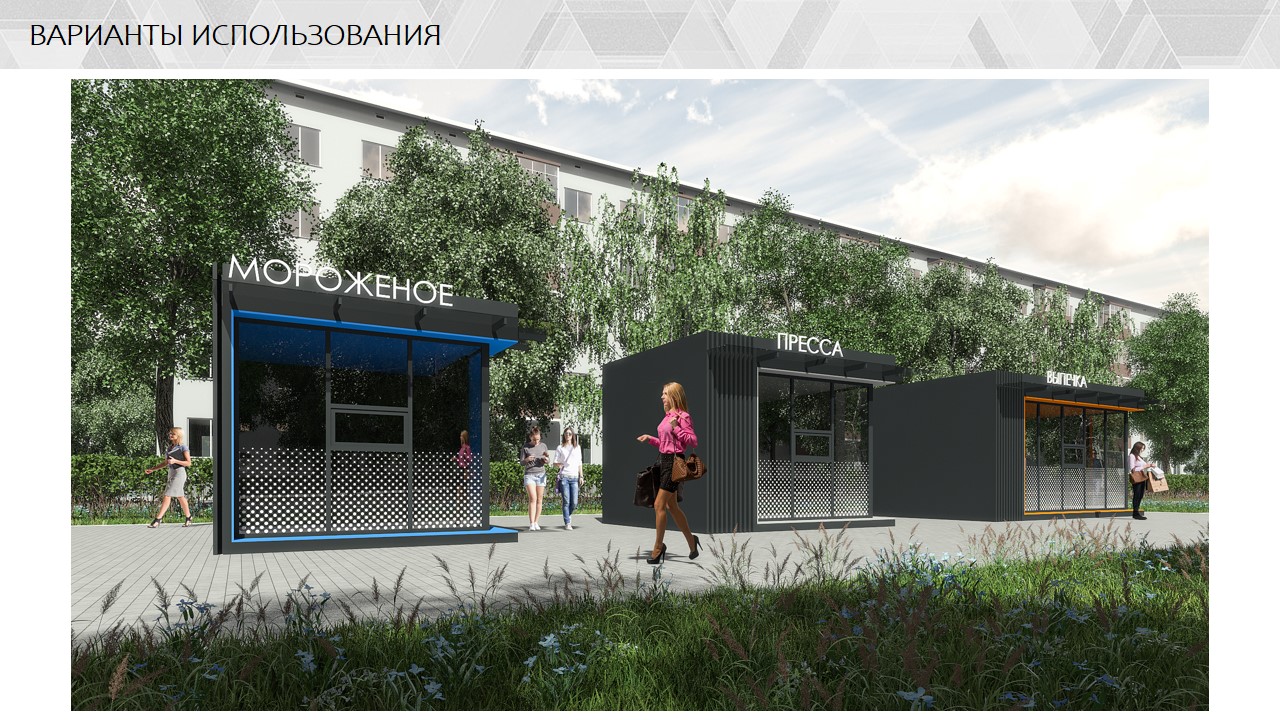 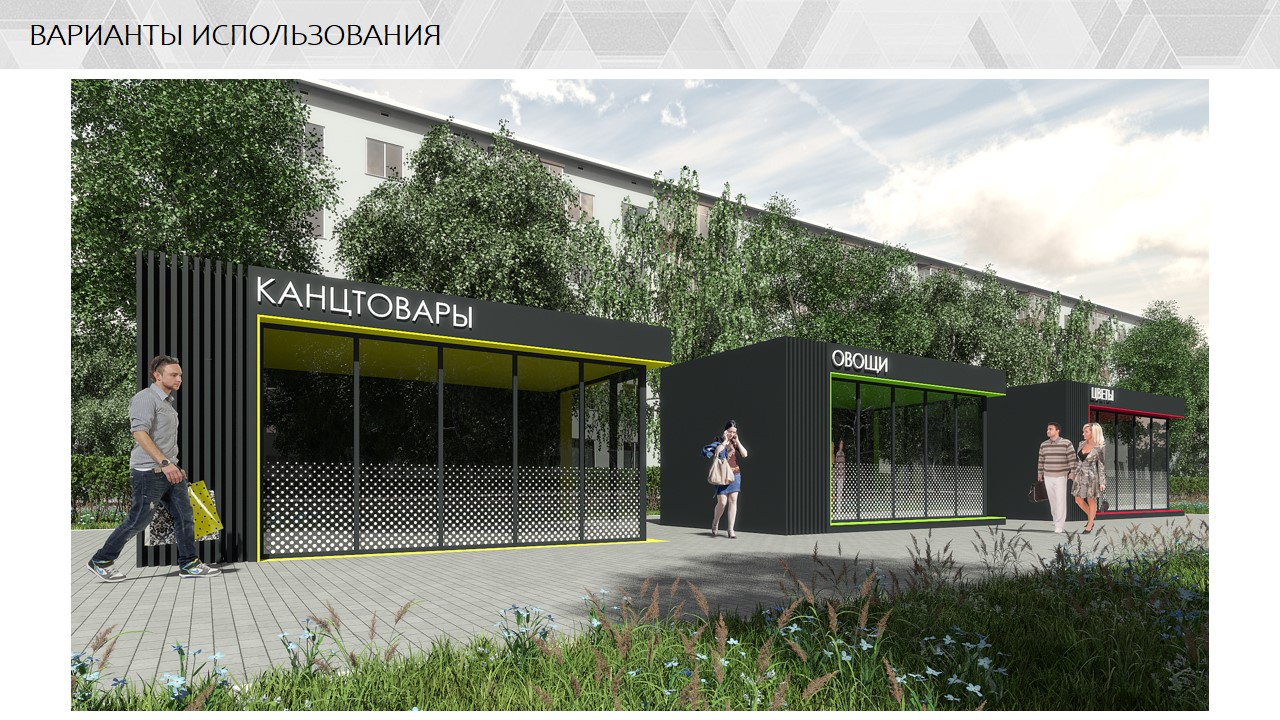 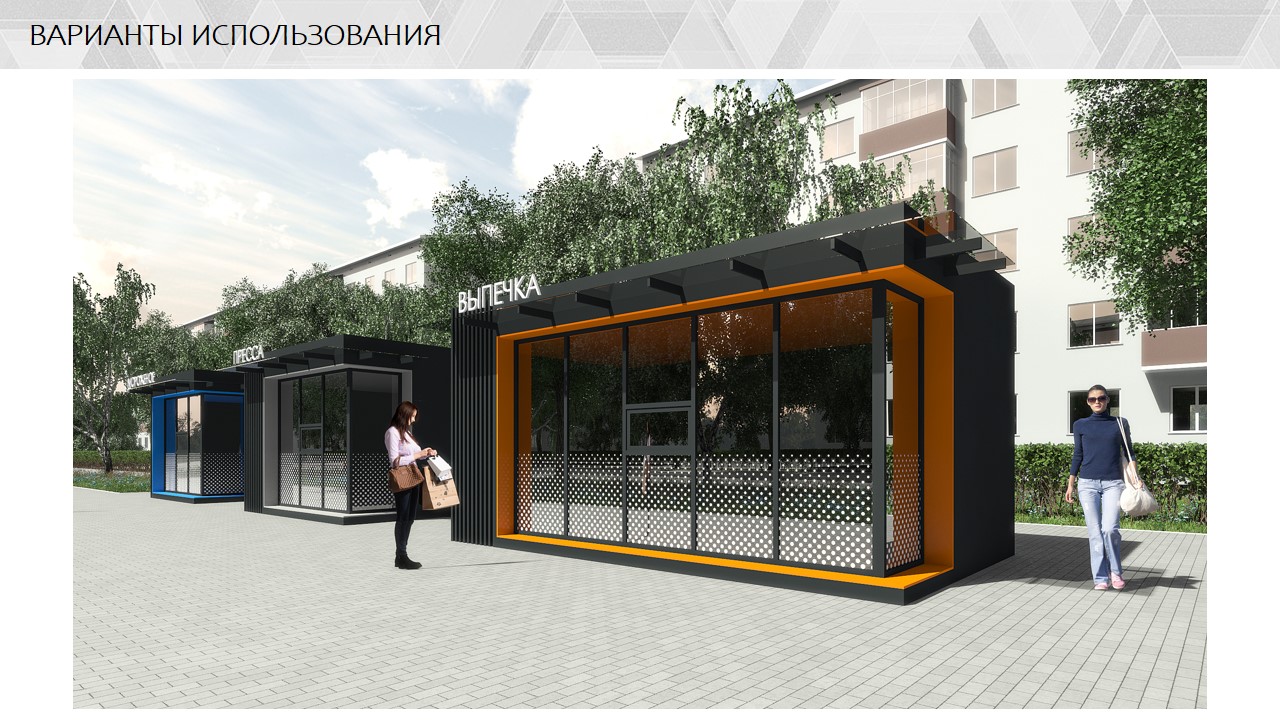 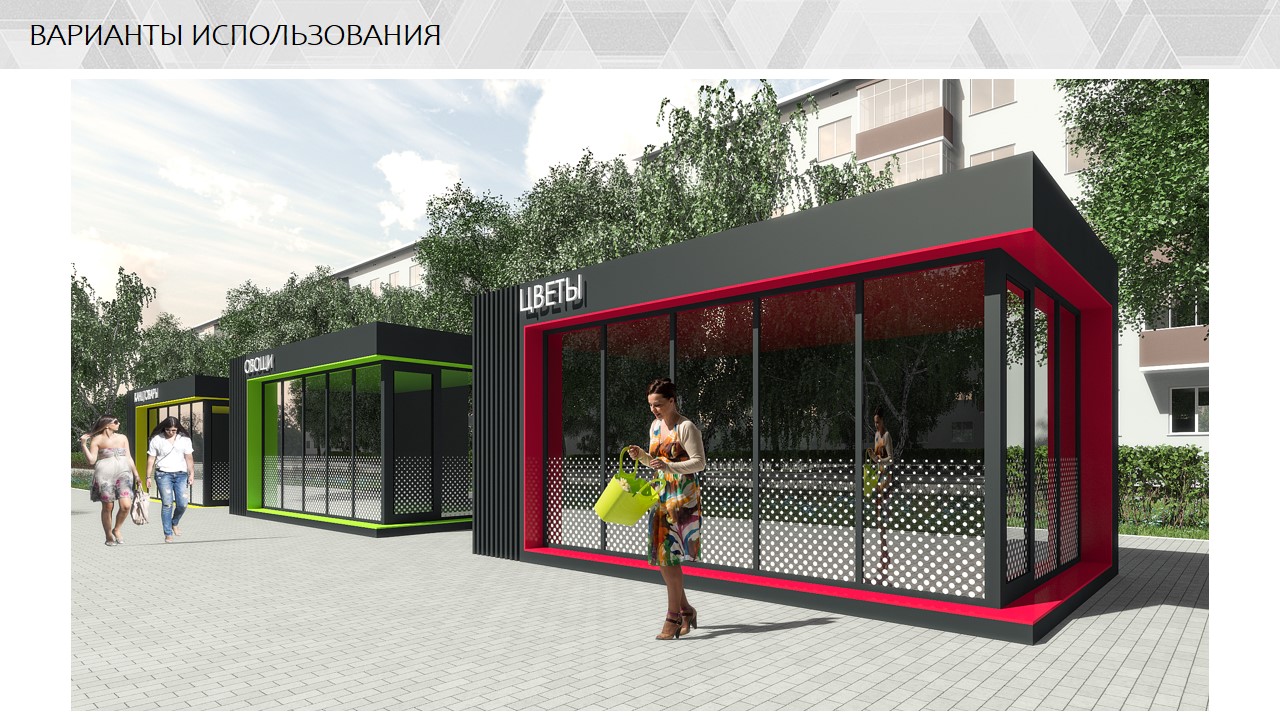 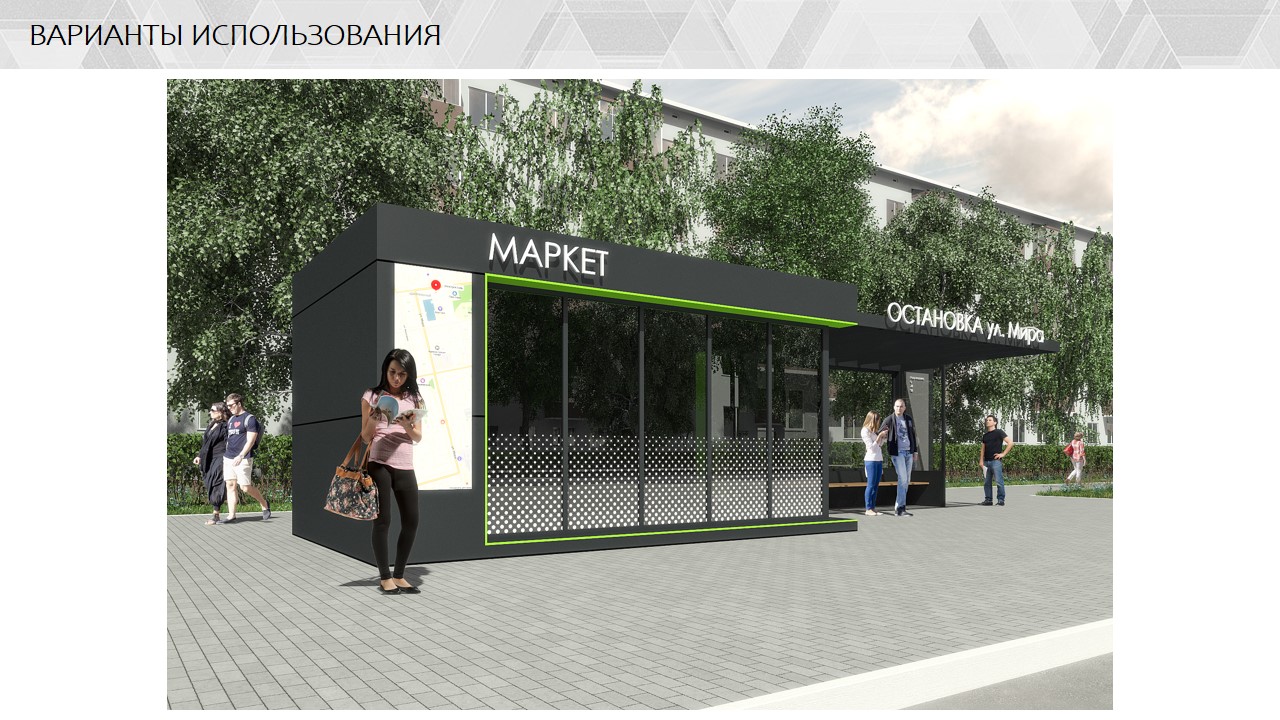 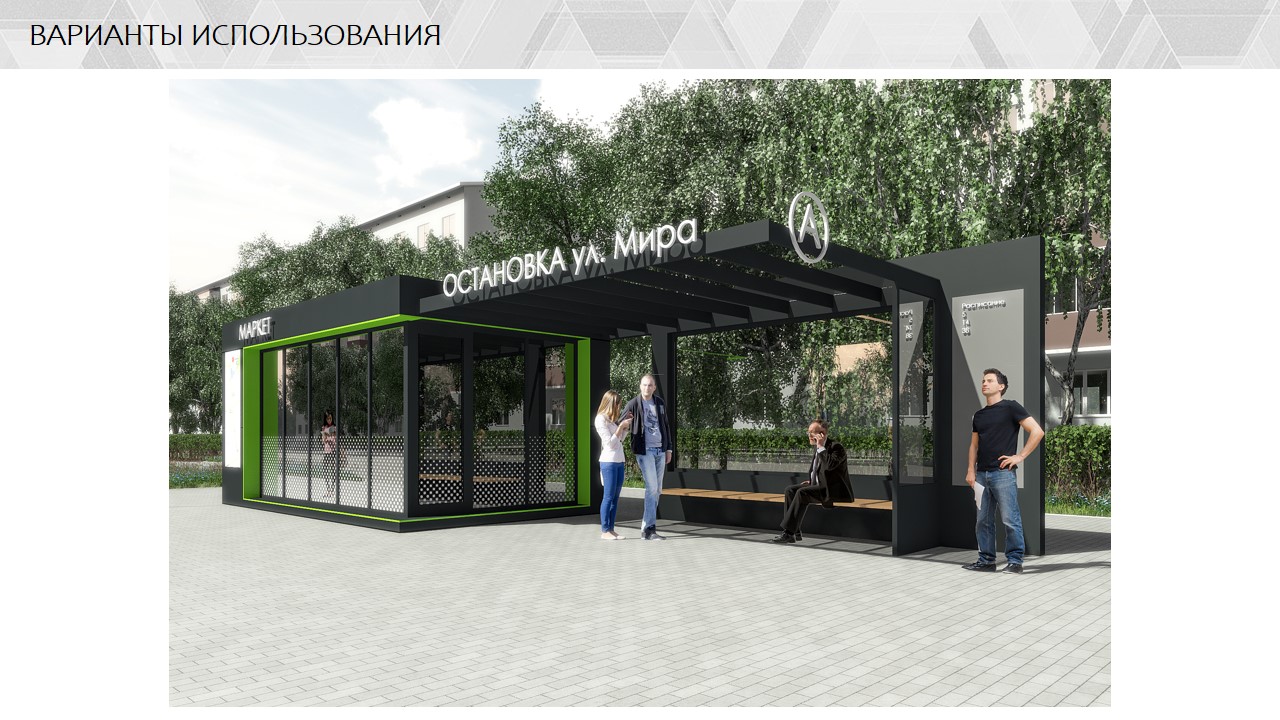 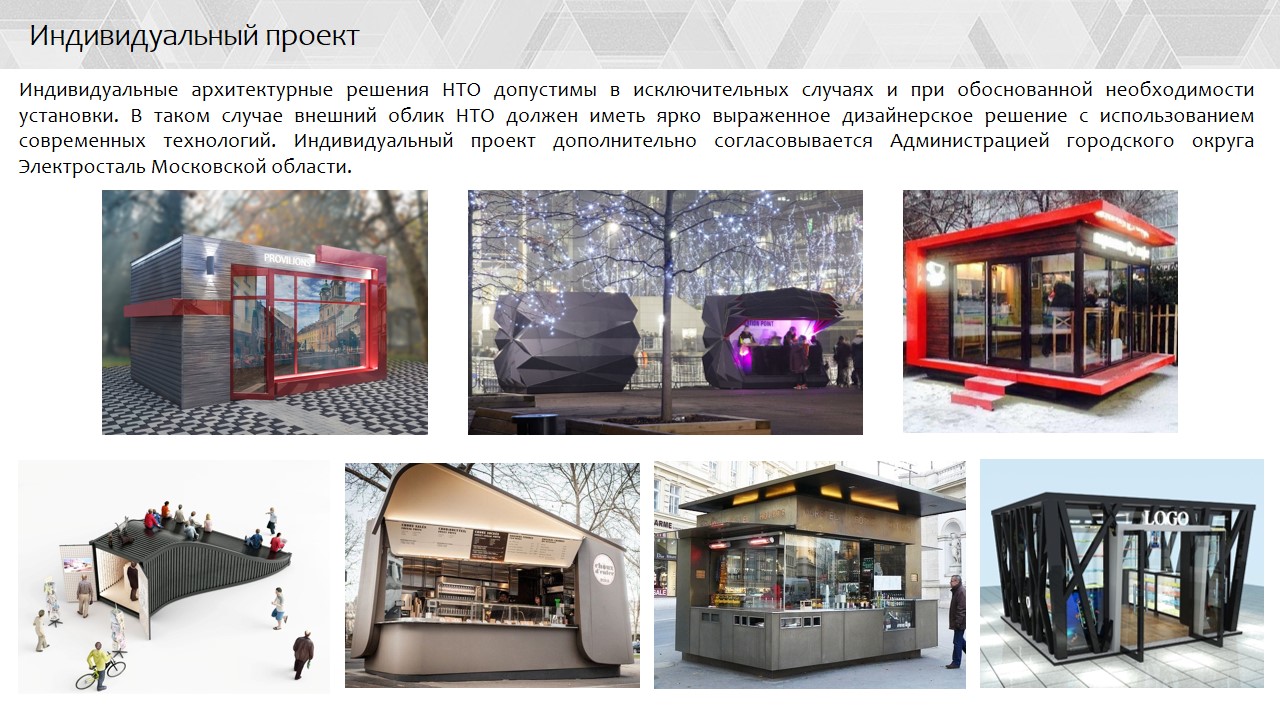 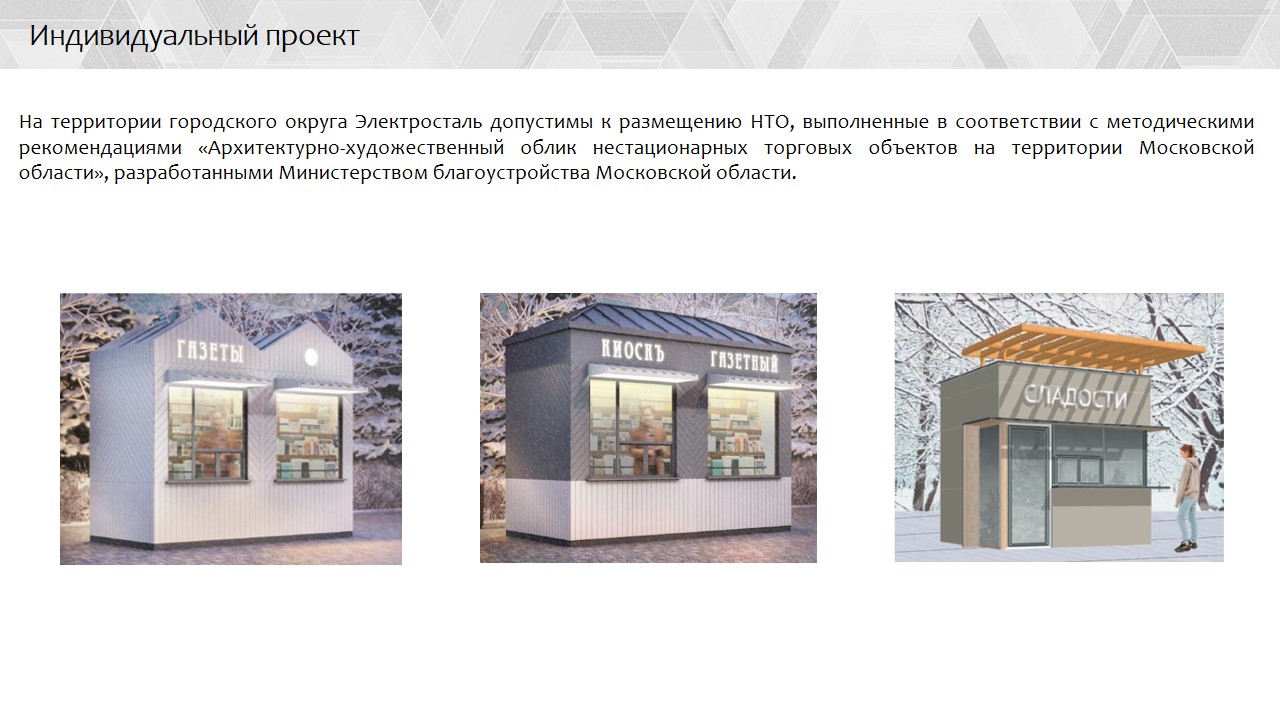 